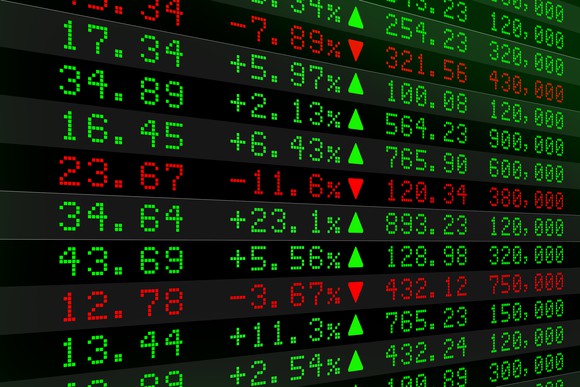 The Stock Market Sector ScuffleSpeech Sequence What follows is an actual sequence of speeches in the Financial Pitch.  This structured argumentation activity can be understood to be divided into four segments, which can create natural stopping points when the activity is conducted over more than one class period.  1st Segment – Opening Arguments						3 Minutes1. 	Finance2.	Transportation3.	Health Services4.	Energy5.	Technology2nd Segment – Counter-Arguments						2 Minutes1.	Finance counters Transportation2.	Transportation counters Health Services3.	Health Services counters Energy4.	Energy counters Technology5.	Technology counters Finance3rd Segment – Rebuttal Arguments						2 Minutes1.	Technology2.	Energy3.	Health Services4.	Transportation 5.	Finance4th Segment – Closing Arguments						3 Minutes1. 	Finance2.	Transportation3.	Health Services4.	Energy5.	Technology